АДМИНИСТРАЦИЯ ГОРОДСКОГО ОКРУГА САРАНСКПОСТАНОВЛЕНИЕот 26 октября 2012 г. N 3571ОБ УТВЕРЖДЕНИИ ТАРИФОВ НА ПЛАТНЫЕ ДОПОЛНИТЕЛЬНЫЕОБРАЗОВАТЕЛЬНЫЕ, ОЗДОРОВИТЕЛЬНЫЕ, ОРГАНИЗАЦИОННЫЕУСЛУГИ, ПРЕДОСТАВЛЯЕМЫЕ МУНИЦИПАЛЬНЫМИ ДОШКОЛЬНЫМИОБРАЗОВАТЕЛЬНЫМИ УЧРЕЖДЕНИЯМИ И МУНИЦИПАЛЬНЫМИАВТОНОМНЫМИ ДОШКОЛЬНЫМИ ОБРАЗОВАТЕЛЬНЫМИУЧРЕЖДЕНИЯМИ ГОРОДСКОГО ОКРУГА САРАНСКВ соответствии с Федеральным законом от 6 октября 2003 года N 131-ФЗ "Об общих принципах организации местного самоуправления в Российской Федерации" Администрация городского округа Саранск постановляет:1. Утвердить прилагаемые тарифы на платные дополнительные образовательные, оздоровительные, организационные услуги, предоставляемые муниципальными дошкольными образовательными учреждениями и муниципальными автономными дошкольными образовательными учреждениями городского округа Саранск.2. Признать утратившим силу постановление Главы Администрации городского округа Саранск от 11.07.2008 N 1043 "Об утверждении предельных тарифов на платные дополнительные образовательные и оздоровительные услуги, предоставляемые муниципальными автономными дошкольными образовательными учреждениями городского округа Саранск".3. Контроль за исполнением настоящего постановления возложить на Заместителя Главы Администрации городского округа Саранск - Директора Департамента по социальной политике Г.А.Лотванову.4. Настоящее постановление вступает в силу с момента его официального опубликования.Глава Администрациигородского округа СаранскП.Н.ТУЛТАЕВУтвержденыпостановлением Администрациигородского округа Саранскот 26 октября 2012 г. N 3571ТАРИФЫНА ПЛАТНЫЕ ДОПОЛНИТЕЛЬНЫЕОБРАЗОВАТЕЛЬНЫЕ, ОЗДОРОВИТЕЛЬНЫЕ, ОРГАНИЗАЦИОННЫЕУСЛУГИ, ПРЕДОСТАВЛЯЕМЫЕ МУНИЦИПАЛЬНЫМИ ДОШКОЛЬНЫМИОБРАЗОВАТЕЛЬНЫМИ УЧРЕЖДЕНИЯМИ И МУНИЦИПАЛЬНЫМИАВТОНОМНЫМИ ДОШКОЛЬНЫМИ ОБРАЗОВАТЕЛЬНЫМИУЧРЕЖДЕНИЯМИ ГОРОДСКОГО ОКРУГА САРАНСК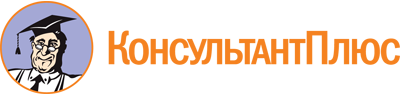 Постановление Администрации г.о. Саранск от 26.10.2012 N 3571
(ред. от 29.03.2019)
"Об утверждении тарифов на платные дополнительные образовательные, оздоровительные, организационные услуги, предоставляемые муниципальными дошкольными образовательными учреждениями и муниципальными автономными дошкольными образовательными учреждениями городского округа Саранск"Документ предоставлен КонсультантПлюс

www.consultant.ru

Дата сохранения: 21.09.2020
 Список изменяющих документов(в ред. Постановлений Администрации г.о. Саранск от 12.07.2018 N 1601,от 29.03.2019 N 611)Список изменяющих документов(в ред. Постановлений Администрации г.о. Саранск от 12.07.2018 N 1601,от 29.03.2019 N 611)NНаименованиеСтоимость услуги одно занятие (сеанс) / руб.1Образовательные услуги1.1Обучение детей по дополнительным программам25,01.2Обучение чтению30,01.3Риторика, логоритмика25,01.4Обучение основам компьютерной грамотности40,01.5Обучение мордовскому (татарскому) языку30,01.6Обучение иностранному языку (английский, немецкий, французский)70,01.7Занятия с учителем-логопедом (музыкальным руководителем, инструктором по физической культуре) по дополнительным программам1.7- индивидуальные55,01.7- групповые20,01.8Музыкальная (театральная) студия30,01.9Изостудия30,01.10Ритмика25,01.11Хореография40,02.Оздоровительные услуги2.1Обучение плаванию40,02.2Групповое занятие аквааэробикой40,02.3Занятия в спортивных секциях30,02.4Групповое занятие лечебной физкультурой35,02.5Массаж50,02.6Точечный массаж11,02.7Магнитотерапия18,02.8Светотерапия-биоптрон40,02.9Светотерапия-соллюкс40,02.10УВЧ-терапия40,02.11Ультрафиолетовое облучение - тубус-кварц11,02.12Аэрозольтерапия13,02.13Ароматерапия20,02.14Фитотерапия7,02.15Кислородотерапия12,02.16Кислородный коктейль15,02.17Неспецифическая профилактика заболеваний верхних и нижних дыхательных путей6,02.18Витаминотерапия12,02.19Инфракрасная сауна80,0(п. 2.19 введен Постановлением Администрации г.о. Саранск от 12.07.2018 N 1601)(п. 2.19 введен Постановлением Администрации г.о. Саранск от 12.07.2018 N 1601)(п. 2.19 введен Постановлением Администрации г.о. Саранск от 12.07.2018 N 1601)3.Организационные услуги3.1Открытие групп продленного дня (14-часового пребывания детей в учреждении) с дополнительной оплатой за 2 часа функционирования группы:3.1группы от 3-х до 7 лет30,03.1группы от 1,5 лет до 3-х лет45,03.2Открытие групп "выходного дня" (суббота на 3 часа) с дополнительной оплатой за 3 часа функционирования группы:3.2группы от 3-х до 7 лет100,03.2группы от 1,5 лет до 3-х лет135,03.3Открытие групп продленного дня (13-часового дня пребывания детей в учреждении) с дополнительной оплатой за 1 час функционирования группы:3.3группы от 3-х до 7 лет15,03.3группы от 1,5 лет до 3-х лет22,5(п. 3.3 введен Постановлением Администрации г.о. Саранск от 29.03.2019 N 611)(п. 3.3 введен Постановлением Администрации г.о. Саранск от 29.03.2019 N 611)(п. 3.3 введен Постановлением Администрации г.о. Саранск от 29.03.2019 N 611)